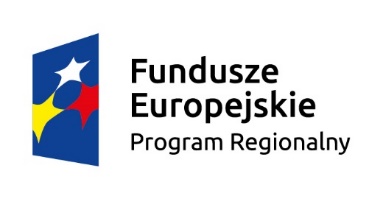 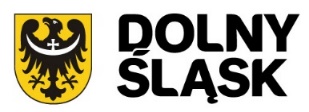 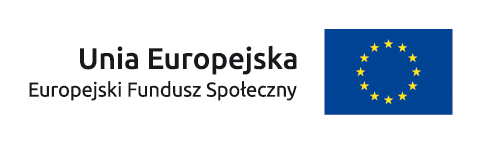 Załącznik nr 13 Katalog stawek maksymalnych w ramach Działania 10.1Załącznik nr 13 Katalog stawek maksymalnych w ramach Działania 10.1Katalog stawek maksymalnych 10.1Katalog stawek maksymalnych 10.1WynagrodzenieWynagrodzenieNazwa kosztuMaksymalna stawka PLNNauczyciel wychowania przedszkolnego zatrudniony z zgodnie z Kartą Nauczycielazgodnie z zapisami Ustawy z dnia 26 stycznia 1982 r. - Karta Nauczycielauzależniona od stopnia awansu zawodowego, posiadanych kwalifikacji oraz wymiaru zajęć obowiązkowych, a wysokość dodatków odpowiednio od okresu zatrudnienia, jakości świadczonej pracy i wykonywania dodatkowych zadań lub zajęć, powierzonego stanowiska lub sprawowanej funkcji oraz trudnych lub uciążliwych warunków pracyNauczyciel prowadzący zajęcia pozalekcyjne z uczniami (zatrudniony zgodnie z Kartą Nauczyciela w innym niż wspierane w projekcie publiczne przedszkole/ośrodek wychowania przedszkolnego)Zgodnie z zapisami Ustawy z dnia 7 września 1991 r. o systemie oświaty:nauczyciel, prowadzący zajęcia pozalekcyjne, który nie realizuje w danym ośrodku wychowania przedszkolnego tygodniowego obowiązkowego wymiaru godzin zajęć dydaktycznych, wychowawczych i opiekuńczych, posiadający kwalifikacje określone w przepisach wydanych na podstawie art. 9 ust. 2 i 3 ustawy z dnia 26 stycznia 1982 r. - Karta Nauczyciela oraz spełniający warunki określone w art. 10 ust. 5 pkt 3 i 4 tej ustawynie wyższe niż wynagrodzenie za jedną godzinę prowadzenia zajęć ustalone w sposób określony w art. 35 ust. 3 ustawy z dnia 26 stycznia 1982 r. - Karta Nauczyciela dla nauczyciela dyplomowanego posiadającego wykształcenie wyższe magisterskie i realizującego tygodniowy obowiązkowy wymiar godzin zajęć, o którym mowa w art. 42 ust. 3 w tabeli w lp. 3 tej ustawyNauczyciel prowadzący zajęcia pozalekcyjne z uczniami (zatrudniony zgodnie z Kartą Nauczyciela we wspieranym w projekcie publicznym przedszkolu/ośrodku wychowania przedszkolnego)Zgodnie z zapisami Ustawy z dnia 26 stycznia 1982 r. - Karta Nauczyciela:nauczyciel wymieniony w art. 1 ust. 1, którzy w ramach programów finansowanych ze środków pochodzących z budżetu Unii Europejskiej prowadzą zajęcia bezpośrednio z uczniami lub wychowankami albo na ich rzeczzgodnie z zapisami art. 35 ust. 3. Ustawy z dnia 26 stycznia 1982 r. - Karta Nauczyciela  według stawki osobistego zaszeregowania nauczyciela, z uwzględnieniem dodatku za warunki pracyPsycholog70Pedagog60Logopeda60Wyposażenie placu zabawWyposażenie placu zabawZabawki wielofunkcyjne (zjeżdżalnia, tor przeszkód, ścianka, wieża, kładka linowa, most linowy itp.),16 700Huśtawka podwójna3 000Huśtawka równoważnia2 200Piaskownica2000Sprężynowce1 600Karuzela4 100Dostosowanie toalet do potrzeb dzieciDostosowanie toalet do potrzeb dzieciUmywalka (50 cm)400Miska ustępowa dla dzieci600Nakładka zmniejszająca obwód ustępu24Podest do toalet i umywalek30Pólka na kubeczki – na 13 szt.100Podajnik na mydło50Podajnik na ręczniki papierowe100Wyposażenie/doposażenie kuchniWyposażenie/doposażenie kuchniLodówka1 900Zmywarka gastronomiczna z wyparzaczem4 300Kuchenka elektryczna1 800Naczynia/garnki500Meble i wyposażenieMeble i wyposażenieStoły przedszkolne 300Krzesełka dziecięce 80Szafa zamykana500Regał otwarty - na zabawki400Biurko dla nauczyciela400Krzesło dla nauczyciela200Tablica magnetyczna suchościeralna 100x150 cm300Leżaki dla dzieci100Pufy200Pościel100Szafki do szatni dla dzieci 400Szafa ubraniowa dla nauczyciela500Uatrakcyjnienie zajęć Uatrakcyjnienie zajęć Komplet zabawek (zestaw przykładowy):Klocki drewniane – 3 kplGeometryczne kształty z tworzywa - 4 kpl. Samochód wywrotka - 10 szt. Plansza/mata do zabawy samochodami ze schematami ulic, skrzyżowań–1 kpl. Lalka – dziecko zamykające oczy - 4 szt.Zestaw narzędzi do majsterkowania - 5 kpl.Zestaw perkusyjny - 2 kpl. Koń na biegunach - 1 szt. Zestaw plansz do zabaw ruchowych – 1 kpl. Skakanka - 25 szt.Piłka 30cm - 5 szt. Zestaw małego lekarza - 3 szt. Kuchenka - 1 kpl. Łazik (jeździk dla dzieci) - 1 szt. Pojemnik na zabawki - 3 szt. Kasa z kalkulatorem - 1 kpl. Piłka skacząca różne rozmiary - 6 szt. Ringo - 15 szt. - Frisbee (latający dysk) 15 szt. Tunel dla dzieci (dł. ok 180cm) – 1 szt. Kolorowe woreczki do zajęć gimnastycznych i rehabilitacyjnych- 3 kpl. Miś - 5 szt. Samochód strażacki - 3 szt. Betoniarka - 3 szt. Koparka - 3 szt. Puzzle drewniane (różne wzory) - 5 szt. Dom do zabawy (wersja duża) - 1 szt. Zestaw zabawek do piaskownicy - 5 kpl. itd.6 200Pomoce dydaktyczne (Komplet pomocy dydaktycznych potrzebnych do realizacji zajęć w 1 grupie przedszkolnej):Słuchowiska z bajkami - zestaw edukacyjny - 2 kpl Gra planszowa - Jaś i Małgosia, Czerwony Kapturek, Grzybobranie lub inna - 2 kplUczymy się słówek - książka z ćwiczeniami - 25 szt. Gra w skojarzenia – np. karty do nauki języka angielskiego - 1 kplŚcienna mapa Polski – dla dzieci - 1 szt. Gra ćwicząca pamięć dziecka – np. flagi- 2 szt. Unia Europejska – gra edukacyjna Plansze przyrodnicze np. o czterech porach roku - 1 kplGra do nauki recyclingu – 1 szt.Ekologiczne puzzle - 5 szt. Liczby na magnesach - 6 kplLiczydło na stojaku - 1 szt. Magnetyczna linijka – duża - 1 szt. Gry do ćwiczenia pamięci i spostrzegawczości i refleksu- 1 szt., itd.3 000Artykuły plastyczne (Komplet artykułów plastycznych potrzebnychdo realizacji zajęć w 1 grupie przedszkolnej):Brystol różne kolory , A3 – 15 kplBrystol biały, A4 - 15 kplKolorowy papier rysunkowy A4 - 10 kplBibuła różne kolory - 30 szt. Nożyczki przedszkolne (zestaw 10 szt.) - 3 kplTaśma samoprzylepna - 10 kplKlej przeźroczysty - 15 szt. Klej uniwersalny- 15 kplPapier szary A3 - 10 kpl Klasyczne markery zmywalne - 15 szt.Plastelina 25 szt. Kredki 12 kolorów - 30 szt. Farby Tempera - 5 szt. Zestaw pędzli do malowania - 10 kpl Tektura falista różne kolory - 15 szt. itd.3 200SprzętSprzętKomputer przenośny z oprogramowaniem3 200Tablica interaktywna z systemem mocowania4 100Urządzenie wielofunkcyjne1 700Drukarka1 000Cyfrowy aparat fotograficzny ze statywem2 000Telewizor max 42 cale2 700